            «Мужской сегодня праздник» - так назывался праздничный концерт, который состоялся в День защитника  Отечества.  Со сцены звучали многочисленные теплые  поздравления в адрес мужчин.   Бурными аплодисментами зрители  приветствовали  каждый концертный номер.    Концерт получился разнообразным,  ярким и зрелищным.  Все присутствующие получили огромное удовольствие от увиденного, о чем свидетельствуют многочисленные записи в книге отзывов.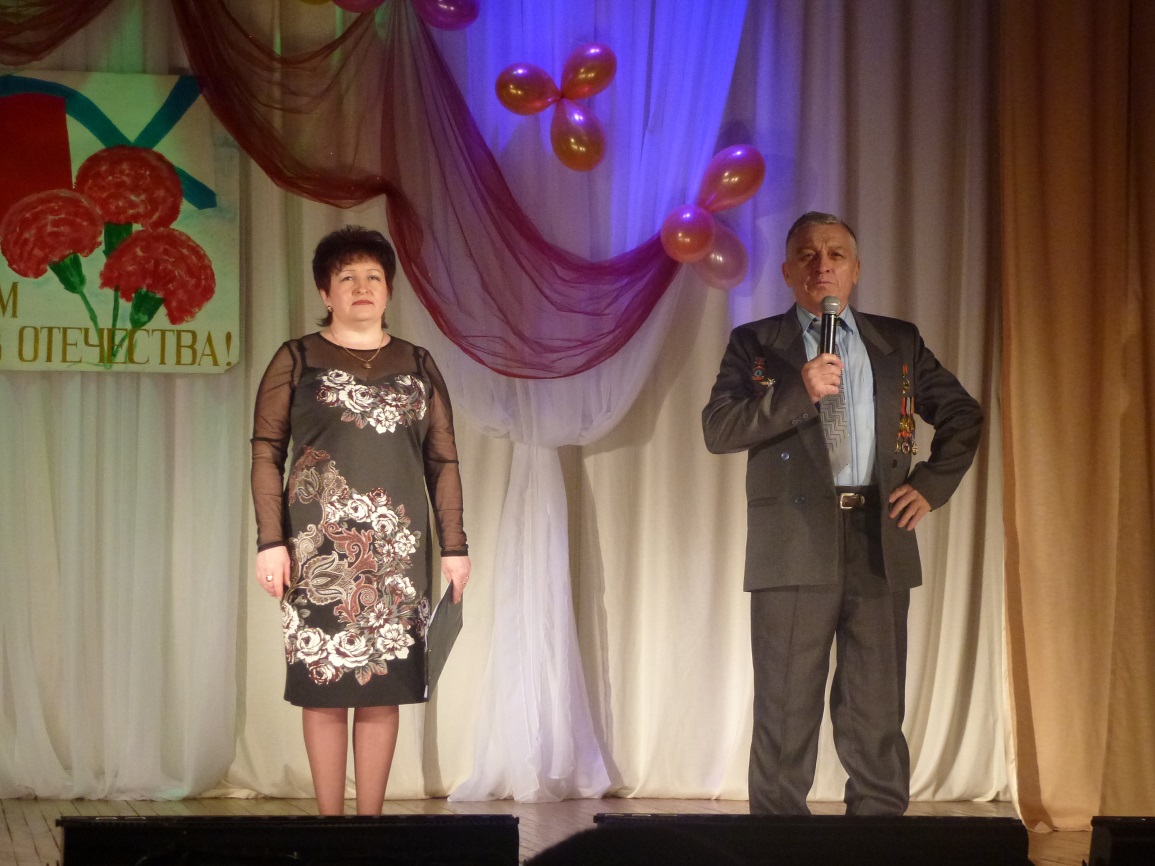 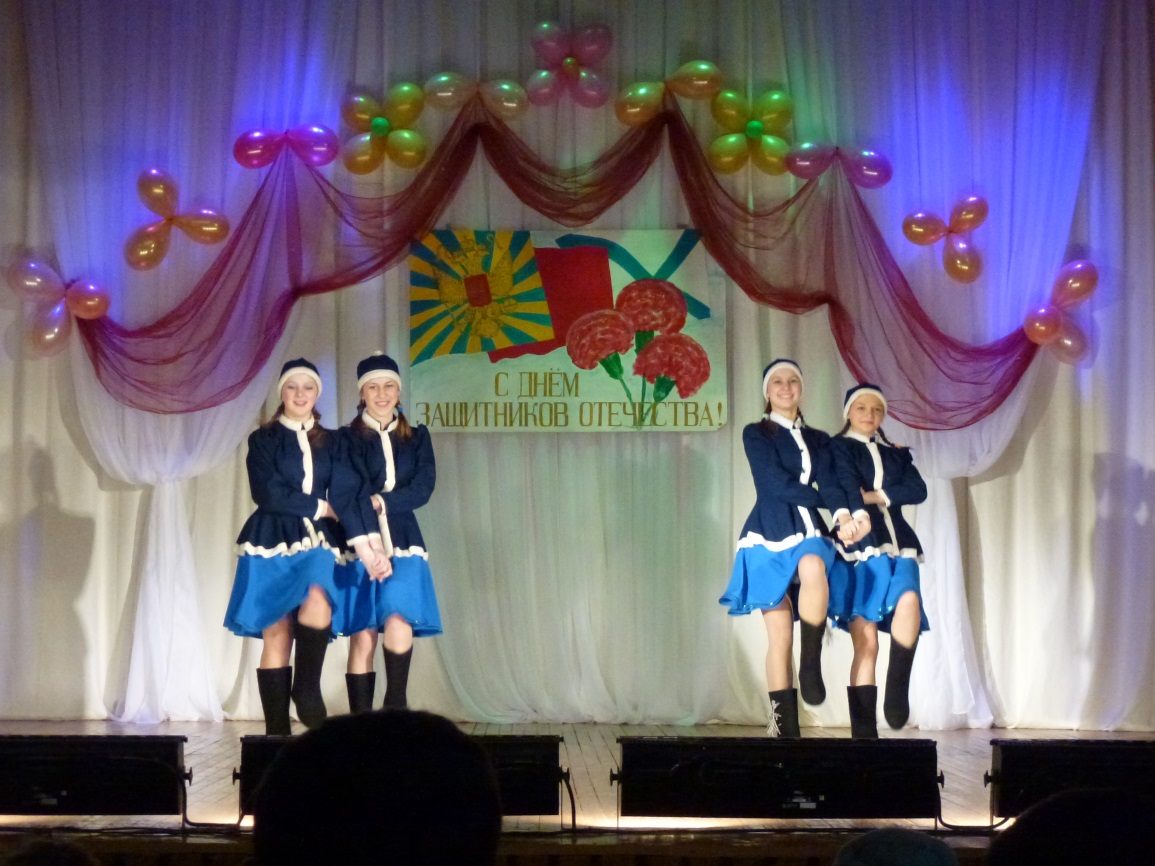 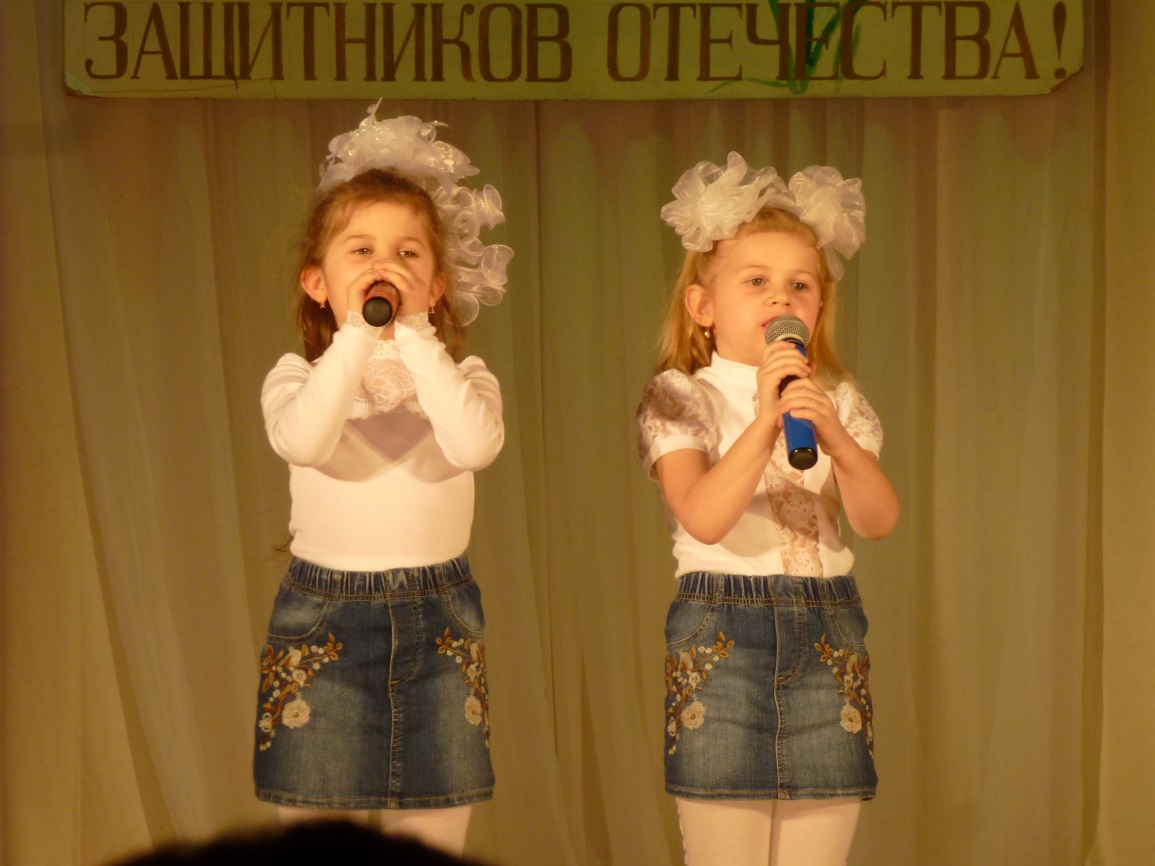 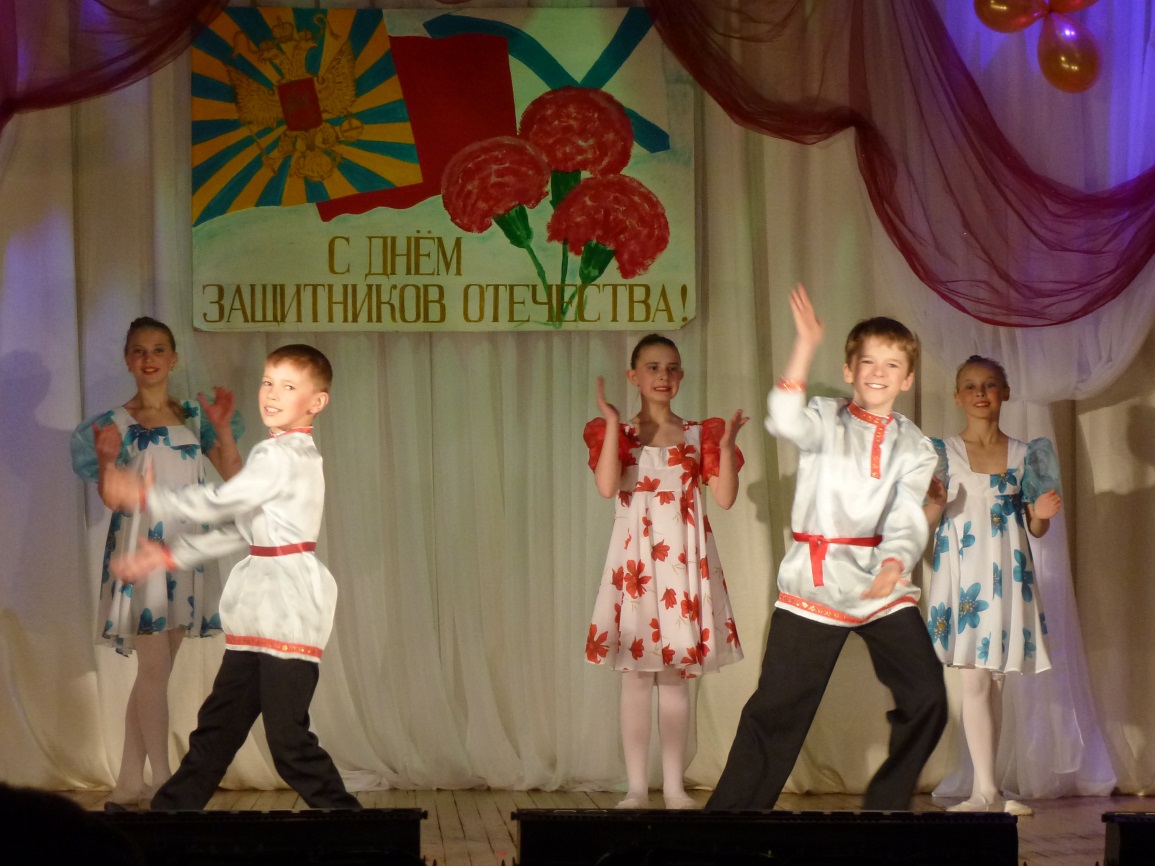 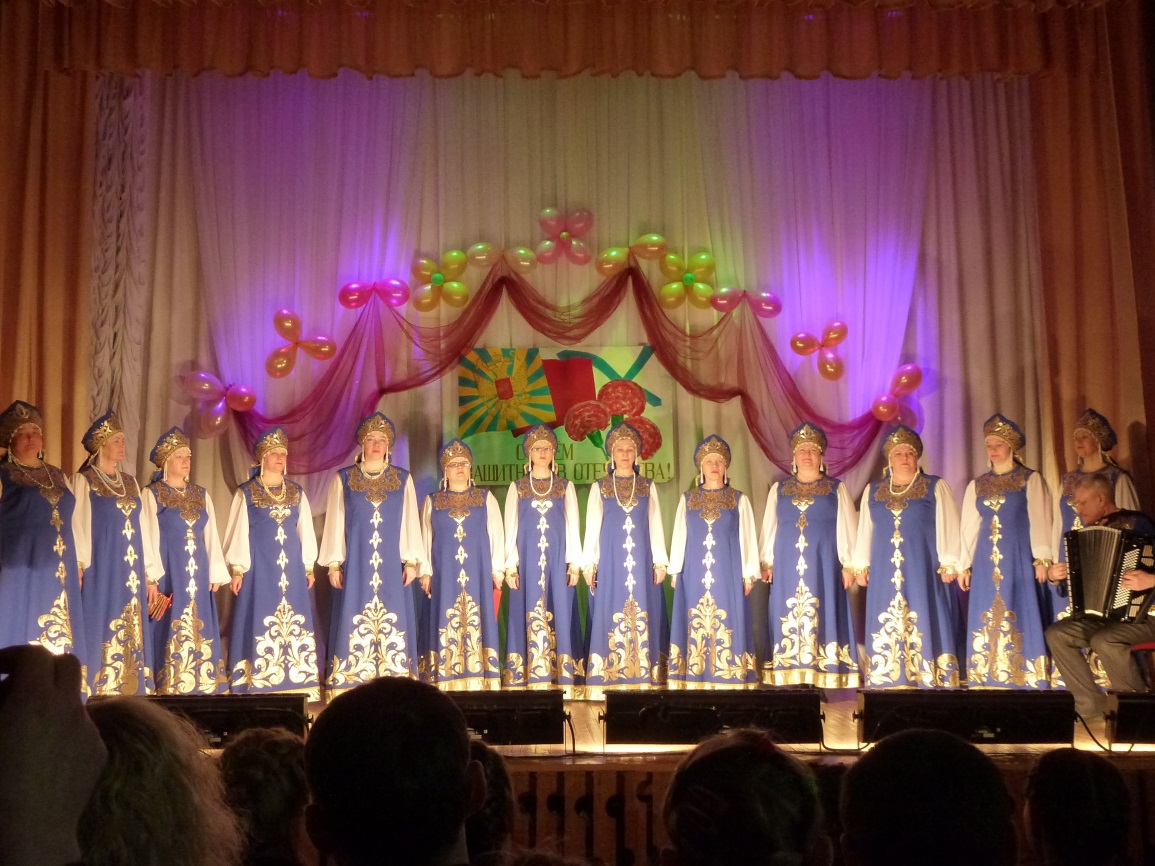 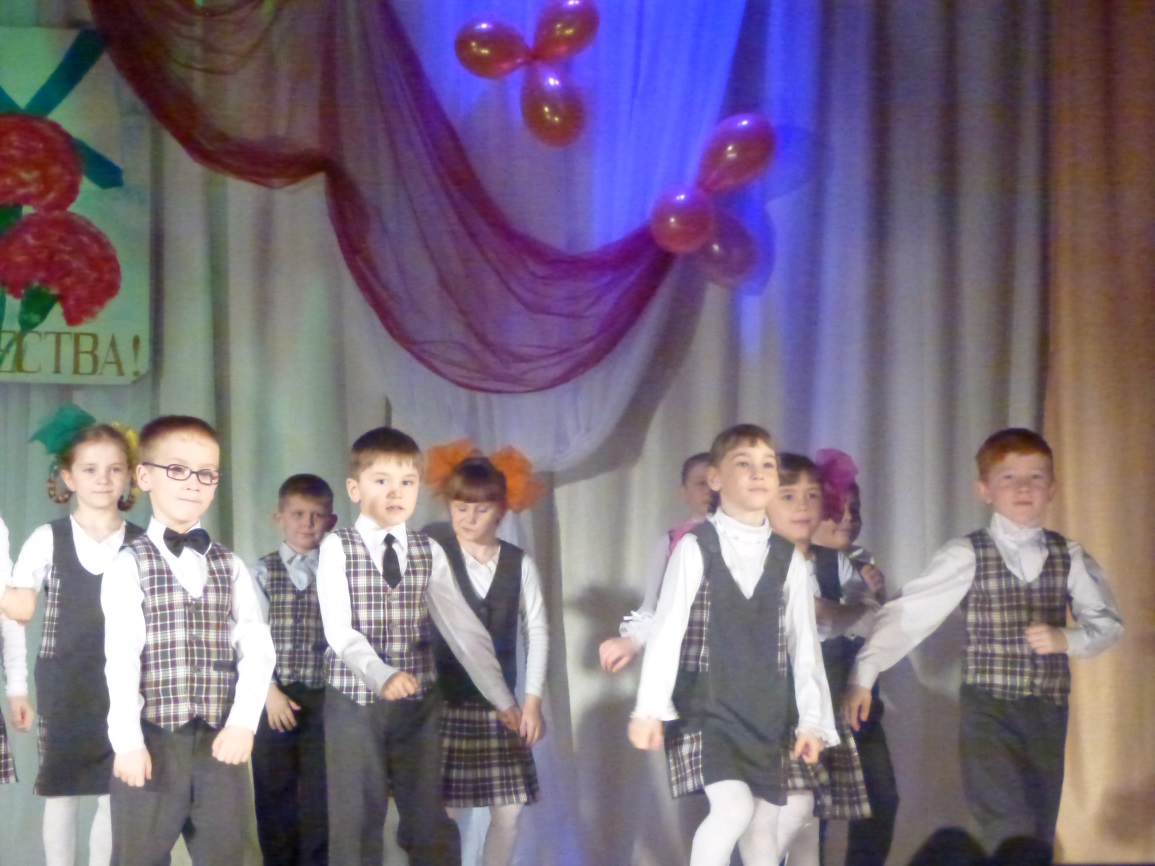 